2022年11月吉日関係各位公益社団法人　静岡県理学療法士会職能局長　小原智永地域包括ケアシステム推進部長　安間稔泰2022年度　地域ケア会議・介護予防推進リーダー研修会の開催について拝啓　向寒の候、皆様にはますますご壮健のこととお慶び申し上げます。　今年度も、地域ケア会議・介護予防の推進に資する人材育成のための研修の開催を進めています。対象者は、リハビリテーション専門職とその他の関連職種になります。理学療法士につきましては、日本理学療法士協会の地域包括ケアシステムに関する推進リーダー制度にある「地域ケア会議推進リーダー」「介護予防推進リーダー」の取得にあたり必要な研修となっています。推進リーダー取得には、導入研修とフォローアップ研修への参加が必要になります。　今年度も、新型コロナの状況を考慮し、Zoomを利用したオンラインでの研修とさせていただきます。第1回と第2回と開催をしますが、どちらか1回の参加で推進リーダー取得の要件を満たします。謹白【フォローアップ研修(静岡県理学療法士会指定事業)】2022年度　第1回　フォローアップ研修【内容】地域ケア会議と介護予防事業についての実践報告　　　　　講師①　松本信広　先生(富士いきいき病院)　　　　　講師②　花田高彬　先生(駿府の杜クリニック)　　　　　講師③　高木淳　　先生(訪問看護ステーションまりん)【日時】2023年1月15日(日曜日)　13：00-17：00(Web接続12：45～13：00)【定員】各90名(先着順)【参加費】無料（日本理学療法士協会会員以外の方は、1000円を徴収いたします。）2022年度　第2回　フォローアップ研修【内容】地域ケア会議と介護予防事業についての実践報告　　　　　講師①　近藤吏　　先生(静岡リハビリテーション病院)　　　　　講師②　西島勇　　先生(沼津リハビリテーション病院)　　　　　講師③　岩嵜宣人　先生(農協共済中伊豆リハビリテーションセンター)【日時】2023年2月19日(日曜日)　13：00-17：00(Web接続12：45～13：00)【定員】各90名(先着順)【参加費】無料（日本理学療法士協会会員以外の方は、1000円を徴収いたします。）受付方法　　下記のGoogleフォームから申し込みをお願いします。第1回　フォローアップ研修https://forms.gle/tgCpEGS7D1WWMAvi9※受付期間は2022年12月1日～2022年12月20日とします。受付終了後、2022年12月25日までに受講確認の連絡をいたします。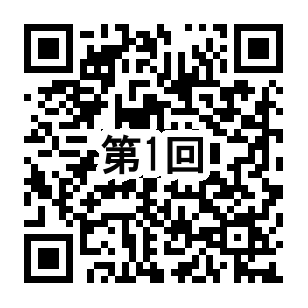 第2回　フォローアップ研修https://forms.gle/gPGdDQuxj6zPy3eD8※受付期間は2022年12月1日～2023年1月20日とします。受付終了後、2023年1月25日までに受講確認の連絡をいたします。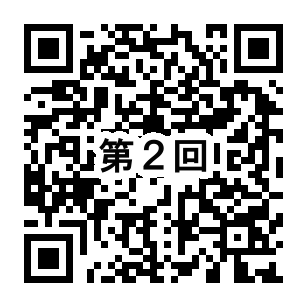 敬具　　　　　　　お問い合わせ：公益社団法人　静岡県理学療法士会　地域包括ケアシステム推進部　安間稔泰		　　　　　　　　　　　　　　　　　　　　E-mail：toshiyasu.amma@shizuoka-pt.com 